Spoštovani starši!V četrtek, 23. 4. 2015 imajo nadarjeni učenci 6., 7., 8. in 9. razreda predviden obisk projekta »1001 izum«. Obiskali bomo našo prestolnico, kjer bomo obiskali Gospodarsko razstavišče v Ljubljani in si ogledali svetovno znano razstavo 1001 izum – odkritja zlate dobe islamske civilizacije.Odhod izpred šole bo ob 12:20 do železniške postaje in prihod nazaj do železniške postaje Slovenska Bistrica okoli 20:00, kamor jih pridete tudi iskat. Učenci imajo pouk po urniku.Stroški izvedenega dne zajemajo prevoz od šole do Ljubljane in nazaj (8,5 evrov), ki jih boste poravnali pri učitelju Urošu do 20. 4. 2015 ter nakup vstopnice (8,5 evrov), ki jo bodo učenci vplačali na dan interdisciplinarnega dne.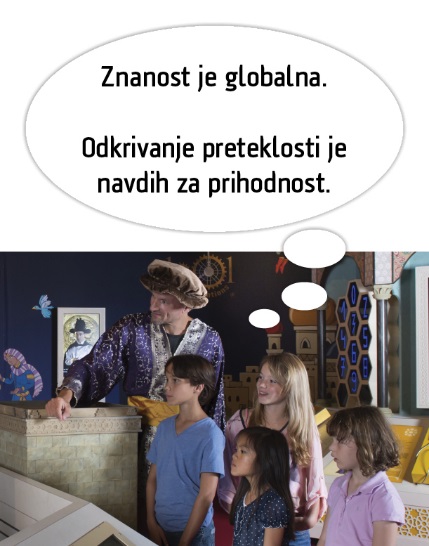 Učenci naj bodo zaradi terenskega dela primerno obuti in oblečeni . Potrebujejo:Pisalo, barvice in trdo podlago.Pijačo in hrano z nahrbtnika.  Organizator:  Uroš Cajnko------------------------------------------------------------ (odreži)------------------------------------------------------------ZADEVA: SoglasjeSpodaj podpisani _____________________________ s podpisom soglašam, da se 			 (ime in priimek enega od staršev – tiskano)bo moj otrok_____________________________ iz ______ razreda, dne  23. 4. 2015		    (ime in priimek učenca/učenke – tiskano)udeležil interdisciplinarnega dneva v Ljubljano .Predvidena cena izvedene dejavnosti  je 17 EUR.Učenec je dolžan spoštovati dogovorjena pravila!Podpis staršev, skrbnikov: ________________________________Soglasje vrniti do ponedeljka, 13. 4. 2015.